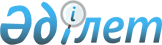 О приеме и обустройстве оралманов, прибывающих по квоте иммиграции на 2010 год в город АлматыПостановление Акимата города Алматы от 10 марта 2010 года N 1/154. Зарегистрировано в Департаменте юстиции города Алматы 2 апреля 2010 года за N 840      Руководствуясь Законом Республики Казахстан от 13 декабря 1997 года «О миграции населения», Указом Президента Республики Казахстан от 17 ноября 2008 года № 690 «О квоте иммиграции оралманов на 2009-2011 годы» и во исполнение постановления Правительства Республики Казахстан от 5 февраля 2010 года № 74 «О распределении квоты иммиграции оралманов на 2010 год» акимат города Алматы ПОСТАНОВЛЯЕТ:



      1. Рекомендовать, в соответствии с действующим законодательством Республики Казахстан:

      1) Департаменту Комитета по миграции по городу Алматы (по согласованию) осуществить:

      прием, обустройство, регистрацию и учет 140 семей оралманов, прибывающих по квоте иммиграции на 2010 год в город Алматы (далее по тексту - оралманы);

      выплату единовременных пособий и компенсаций оралманам и членам их семей, прибывшим по квоте иммиграции;

      2) Управлению миграционной полиции Департамента внутренних дел города Алматы (по согласованию) принять меры по оформлению документов, необходимых для проживания на территории города Алматы и получения гражданства Республики Казахстан;

      3) Департаменту юстиции города Алматы (по согласованию) своевременно проводить документирование и регистрацию оралманов, получивших гражданство Республики Казахстан;

      4) Департаменту по контролю и социальной защите по городу Алматы и Алматинскому городскому филиалу Республиканского государственного казенного предприятия «Государственный центр выплаты пенсий» (по согласованию) обеспечить оралманам своевременное начисление пенсий и пособий, предусмотренных законодательством Республики Казахстан.



      2. Обеспечить, в соответствии с законодательством Республики Казахстан:

      1) Управлению образования города Алматы предоставление нуждающимся оралманам мест в дошкольных организациях, школах и других учреждениях образования;

      2) Управлению здравоохранения города Алматы получение оралманами гарантированного объема бесплатной медицинской помощи;

      3) Управлению занятости и социальных программ города Алматы оказание оралманам государственной адресной социальной помощи, а также помощи в трудоустройстве, повышении квалификации и освоении новой профессии.



      3. Контроль за исполнением настоящего постановления возложить на первого заместителя акима города Алматы М. Мукашева.



      4. Настоящее постановление вводится в действие по истечении десяти календарных дней после дня его первого официального опубликования.      Аким города Алматы                            А.Есимов
					© 2012. РГП на ПХВ «Институт законодательства и правовой информации Республики Казахстан» Министерства юстиции Республики Казахстан
				